AANVRAAGFORMULIER CLASSIC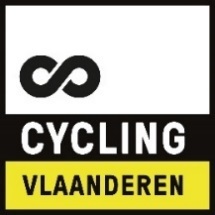 Datum organisatie Classic: . . . . . . . . . . . . . . . . . . . . . . . . . . . . . . . . . . . . . . . . . . . . . . . . . . . . . . . . . . . . . . . . . . Benaming Classic: . . . . . . . . . . . . . . . . . . . . . . . . . . . . . . . . . . . . . . . . . . . . . . . . . . . . . . . . . . . . . . . . . . . . . . . . . Afstand(en): . . . . . . . . . . . . . . . . . . . . . . . . . . . . . . . . . . . . . . . . . . . . . . . . . . . . . . . . . . . . . . . . . . . . . . . . . . . . . . Naam organiserende club + gemeente: . . . . . . . . . . . . . . . . . . . . . . . . . . . . . . . . . . . . . . . . . . . . . . . . . . . . . . . Plaats van inschrijving en start - naam lokaal, adres.: . . . . . . . . . . . . . . . . . . . . . . . . . . . . . . . . . . . . . . . . . . .. . . . . . . . . . . . . . . . . . . . . . . . . . . . . . . . . . . . . . . . . . . . . . . . . . . . . . . . . . . . . . . . . . . . . . . . . . . . . . . . . . . . . . . . . .. . . . . . . . . . . . . . . . . . . . . . . . . . . . . . . . . . . . . . . . . . . . . . . . . . . . . . . . . . . . . . . . . . . . . . . . . . . . . . . . . . . . . . . . . . Info: telefoonnummer of GSM  / e-mail van de verantwoordelijke. . . . . . . . . . . . . . . . . . . . . . . . . . . . . . . . . . . . . . . . . . . . . . . . . . . . . . . . . . . . . . . . . . . . . . . . . . . . . . . . . . . . . . . . . . . . . . . . . . . . . . . . . . . . . . . . . . . . . . . . . . Inschrijving vanaf……………………. uur /  Start om …………………………...uurInschrijving- en startuur + afstand (van langste naar kortste afstand)CYCLO/VTT: ………. km  - van ……………………… tot …………………………uur CYCLO/VTT: ………. km  - van ……………………… tot …………………………uur CYCLO/VTT: ………. km  - van ……………………… tot …………………………uur CYCLO/VTT: ………. km  - van ……………………… tot …………………………uur CYCLO/VTT: ………. km  - van ……………………… tot …………………………uur CYCLO/VTT: ………. km  - van ……………………… tot …………………………uur CYCLO/VTT: ………. km  - van ……………………… tot …………………………uur Naam & datum vorige organisatie of classic: . . . . . . . . . . . . . . . . . . . . . . . . . . . . . . . . . . . . . . . . . . . . . . . . . . . Wat zal het inschrijvingstarief zijn? . . . . . . . . . . . . . . . . . . . . . . . . . . . . . . . . . . . . . . . . . . . . . . . . . . . . . . . . . . . Hoeveel bevoorradingen zijn er voorzien? . . . . . . . . . . . . . . . . . . . . . . . . . . . . . . . . . . . . . . . . . . . . . . . . . . . . .Is er een bewaakte fietsparking voorzien? . . . . . . . . . . . . . . . . . . . . . . . . . . . . . . . . . . . . . . . . . . . . . . . . . . . . . Is er parking voorzien voor de deelnemers? . . . . . . . . . . . . . . . . . . . . . . . . . . . . . . . . . . . . . . . . . . . . . . . . . . . . Wat is de meerwaarde van deze classic t.o.v. een gewone organisatie? . . . . . . . . . . . . . . . . . . . . . . . . . . . . . . . . . . . . . . . . . . . . . . . . . . . . . . . . . . . . . . . . . . . . . . . . . . . . . . . . . . . . . . . . . . . . . . . . . . . . . . . . . . . . . . . . . . . . . . Classics worden verondersteld te voldoen aan de criteria van het M/V OK label en zorgen er dus voor dat: Er sanitaire voorzieningen zijn op startplaats, bevoorradingsposten en aankomstplaats zijnEr gescheiden kleedkamers aan de start zijnEr gescheiden douches in de aankomstzone zijnEr technische bijstand is gedurende het eventJa, ik wens het label M/V OK aan te vragen of nee, wij wensen hier niet aan te voldoen (schrappen wat niet past).Naam van verantwoordelijke en datum van verzending. . . . . . . . . . . . . . . . . . . . . . . . . . . . . . . . . . . . . . . . . . . . . . . . . . . . . . . . . . . . . . . . . . . . . . . . . . . . . . . . . . . . . . . . . . 